2022-23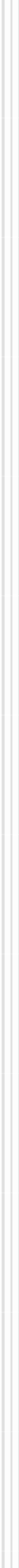 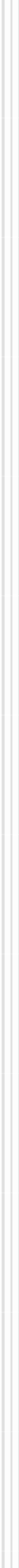 Ενδεικτικός Εσωτερικός Κανονισμός Λειτουργίας7ο ΝΗΠΙΑΓΩΓΕΙΟ  ΑΡΓΥΡΟΥΠΟΛΗΣ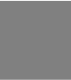 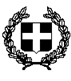 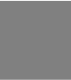 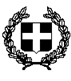 ΠεριεχόμεναΕσωτερικός Κανονισμός Λειτουργίας του 7ου Νηπιαγωγείου Αργυρούπολης Εισαγωγή	Ο Εσωτερικός Κανονισμός Λειτουργίας του Σχολείου (άρθρο 37, Ν.4692/2020) επιδιώκει να εξασφαλίσει τις προϋποθέσεις και τις συνθήκες που είναι απαραίτητες για να πραγματοποιείται όσο καλύτερα γίνεται το έργο του σχολείου και να επιτυγχάνονται όσο γίνεται καλύτερα οι στόχοι που θέτουμε κάθε φορά ως σχολική κοινότητα (μαθητές, εκπαιδευτικοί, βοηθητικό προσωπικό, γονείς/κηδεμόνες).Το 7ο Νηπιαγωγείο Αργυρούπολης   είναι μια οργανωμένη σχολική κοινότητα που προάγει  τη γόνιμη ένταξη των μαθητών στο σχολείο και την αρμονική κοινωνική και συναισθηματική τους  ανάπτυξη μέσα από τις σύγχρονες παιδαγωγικές αρχές . Με τον Εσωτερικό Κανονισμό Λειτουργίας του σχολείου θεμελιώνεται το πλαίσιο για την ομαλή λειτουργία του, λειτουργώντας έτσι υποστηρικτικά στην προαγωγή των παιδαγωγικών στόχων και του πρωταρχικού σκοπού του Νηπιαγωγείου που είναι η ισόρροπη και ολόπλευρη ανάπτυξη της προσωπικότητας των μαθητών/μαθητριών και η καλλιέργεια δεξιοτήτων. Σύνταξη, έγκριση και τήρηση του Κανονισμού.Ο  Εσωτερικός Κανονισμός Λειτουργίας συντάχθηκε ύστερα από εισήγηση της Προϊσταμένης  της σχολικής μονάδας, Πετροπούλου  Κων/νας  και με τη συμμετοχή όλων των μελών του συλλόγου διδασκόντων/διδασκουσών(Πράξη  80/15-12-2022). 
Ο Εσωτερικός Κανονισμός Λειτουργίας με την έναρξη του σχολικού έτους κοινοποιείται σε όλους του γονείς/κηδεμόνες και αναρτάται στον ιστότοπο του Σχολείου (  https://blogs.sch.gr/7nipargyr/). Η ακριβής τήρησή του αποτελεί ευθύνη και υποχρέωση της διεύθυνσης του σχολείου, των εκπαιδευτικών, των μαθητών/μαθητριών και των γονέων/ κηδεμόνων, με αμοιβαίο σεβασμό στον διακριτό θεσμικό ρόλο τους, αποτελεί ευθύνη και υποχρέωση όλων και αποτελεί προϋπόθεση της εύρυθμης λειτουργίας του Σχολείου. Ο Κανονισμός, όταν κριθεί αναγκαίο, αναπροσαρμόζεται, μέσω της προβλεπόμενης από τον νόμο συμμετοχικής διαδικασίας όλων των μελών της σχολικής κοινότητας, έτσι ώστε να συμπεριλαμβάνει νέες νομοθετικές ρυθμίσεις, να ανταποκρίνεται στις αλλαγές των συνθηκών λειτουργίας του σχολείου και τις, κατά καιρούς, αποφάσεις των αρμόδιων συλλογικών οργάνων του.Ταυτότητα του σχολείου μας Το 7ο Νηπιαγωγείο Αργυρούπολης είναι ένα διθέσιο Νηπιαγωγείο, με δύο πρωινά τμήματα και ένα ολοήμερο. Το προσωπικό του σχολείου κατά το τρέχον σχολικό έτος 2022-23είναι τρείς μόνιμοι εκπαιδευτικοί, δύο εκπαιδευτικοί παράλληλης στήριξης για δύο νήπια, μια σχολική νοσηλεύτρια και δύο φορές την εβδομάδα μια εκπαιδευτικός Αγγλικής γλώσσας.  ΤΟ ΟΡΑΜΑ ΜΑΣΣτοχεύουμε στη διαμόρφωση κουλτούρας για ένα σχολείο «ανοιχτό», βασισμένο στις αρχές της δημοκρατίας και του αλληλοσεβασμού που θα το αγαπούν τα παιδιά και θα το εμπιστεύονται οι γονείς. Όραμα μας είναι να έχουμε ένα σχολείο γεμάτο χαμόγελα. Κάθε παιδί να έρχεται και να φεύγει γεμάτο χαρά.
Να περνά ευτυχισμένο τη μέρα του μαθαίνοντας μέσα από το παιχνίδι σ’ ένα ασφαλές και ευχάριστο περιβάλλον. Σημαντική θέση στην εκπαίδευση των παιδιών μας έχει ο στόχος μας να διαμορφώσουμε παιδιά με κριτική σκέψη, που να μπορούν να επικοινωνούν και να συνεργάζονται.
ΤΟ ΣΥΝΘΗΜΑ ΜΑΣ: Μαθαίνω μέσα από το παιχνίδι, τον πειραματισμό, την εξερεύνηση, τον διάλογο…Βασικές αρχές και στόχοι του Εσωτερικού Κανονισμού του Σχολείου μαςΛειτουργία του ΣχολείουΙ. Διδακτικό ωράριοΗ έναρξη, η λήξη, η διάρκεια μαθημάτων του βασικού υποχρεωτικού προγράμματος και του ολοήμερου νηπιαγωγείου, τα διαλείμματα, ο χρόνος διδασκαλίας ανά διδακτική ώρα καθώς και η έναρξη και λήξη του διδακτικού έτους καθορίζονται από τις κείμενες διατάξεις και αποφάσεις του ΥΠΑΙΘ. Ανακοινώνονται στους γονείς με την έναρξη του διδακτικού έτους με σχετικό έντυπο και παράλληλα αναρτώνται στην ιστοσελίδα του Νηπιαγωγείου, εφόσον υπάρχει.Για το σχολικό έτος 2022-2023 το πρόγραμμα του σχολείου, διαμορφώνεται ως εξής: Πρόωρη υποδοχή (ισχύει μόνο για τους μαθητές/μαθήτριες που παρακολουθούν το ολοήμερο πρόγραμμα και είναι προαιρετικό)Προσέλευση των μαθητών/τριών : 7.45-8.00Υποχρεωτικό πρόγραμμα Υποδοχή των μαθητών και των μαθητριών στο σχολείο: 8.15- 8:30.Λήξη υποχρεωτικού προγράμματος- αποχώρηση μαθητών και μαθητριών: 13:00Ολοήμερο πρόγραμμαΈναρξη λειτουργίας των δραστηριοτήτων Ολοήμερου προγράμματος: 13.00Λήξη των δραστηριοτήτων Ολοήμερου προγράμματος : 16.00Πρόωρη αποχώρηση από το Ολοήμερο πρόγραμμα δεν προβλέπεται.Προκειμένου να διευκολυνθεί, κατά την έναρξη της σχολικής χρονιάς, η ομαλή προσαρμογή των μαθητών/τριών δύναται να εφαρμόζεται ευέλικτο ωράριο παραμονής στο Νηπιαγωγείο κατά τις πρώτες δύο εβδομάδες λειτουργίας (παρ. 7, άρθρο 2, Π.Δ. 79/2017). Επίσης, προβλέπεται η μεταφορά ωραρίου εργασίας σε απογευματινές ώρες έως δύο φορές κατά τη διάρκεια του σχολικού έτους για την οποία ενημερώνονται ο Συντονιστής/Συντονίστρια Εκπαιδευτικού Έργου και ο Διευθυντής/Διευθύντρια Εκπαίδευσης (άρθρο 16, παρ. 10 Π.Δ. 79/2017).ΙΙ. Προσέλευση -Αποχώρηση μαθητώνΟι εκπαιδευτικοί υποδέχονται τους μαθητές/μαθήτριες στις  δύο εισόδους   του Νηπιαγωγείου και τους παραλαμβάνουν από τους γονείς/κηδεμόνες-συνοδούς διασχίζοντας την αυλή (από τον ενδεδειγμένο χώρο στην αρχή κάθε σχολικής χρονιάς) αμέσως μετά αποχωρούν. Κατά τη διάρκεια του χρόνου προσέλευσης των μαθητών/μαθητριών δεν παρευρίσκεται χωρίς άδεια στον χώρο του σχολείου κανένας επισκέπτης. Για λόγους ασφαλείας των μαθητών/μαθητριών αλλά και για την ομαλή λειτουργία του προγράμματος η είσοδος του σχολείου/οι είσοδοι του σχολείου κλείνουν στις 8:30 ώστε να μην παρακωλύεται το παιδαγωγικό έργο  του σχολείου. Οι μαθητές και οι μαθήτριες σε καμία περίπτωση δεν αποχωρούν από το σχολείο πριν τη λήξη   του ωραρίου. Η  πόρτα του Νηπιαγωγείου ανοίγει μόνο κατά τις ώρες προσέλευσης των μαθητών στις 7.45-8.00 και 8:15΄-8:30 και μόνο κατά τις ώρες αποχώρησης των νηπίων, δηλαδή στη 13.00 μ.μ., ώρα αποχώρησης των πρωινών τμημάτων και στις 16.00 μ.μ. ώρα αποχώρησης του ολοήμερου τμήματος. Αν παρουσιαστεί ανάγκη έκτακτης αποχώρησης κατά τη διάρκεια του σχολικού ωραρίου (π.χ. ασθένεια), ενημερώνεται ο γονέας/κηδεμόνας για να προσέλθει στο Σχολείο και να     συνοδεύσει το παιδί στο σπίτι του, αφού προηγουμένως συμπληρώσει το σχετικό έντυπο (υπεύθυνη δήλωση). Εάν κάποιος γονέας/κηδεμόνας χρειαστεί, για ειδικό  έκτακτο λόγο να πάρει το παιδί του πριν τη λήξη των μαθημάτων, χρειάζεται να ενημερώσει εγκαίρως τη Διεύθυνση του Σχολείου  και να συμπληρώσει σχετικό έντυπο όπου θα αναγράφονται οι λόγοι (υπεύθυνη δήλωση).Οι γονείς/κηδεμόνες προσέρχονται έγκαιρα για την παραλαβή των μαθητών και των μαθητριών, παραμένουν έξω από τις εισόδους του σχολείου, χωρίς να παρεμποδίζουν τη διαδικασία αποχώρησης. Κάθε καθυστέρηση στην προσέλευση των συνοδών δημιουργεί  κινδύνους για την ασφάλεια των μαθητών/μαθητριών που παρακολουθούν το σχολικό πρόγραμμα και παρεμποδίζει τη λειτουργία της σχολικής μονάδας. Σε περιπτώσεις δυσμενών καιρικών συνθηκών, το σχολείο δύναται να τροποποιήσει τη διαδικασία προσέλευσης/αποχώρησης ώστε να μειωθεί στο ελάχιστο η έκθεση γονέων και μαθητών στις καιρικές συνθήκες δίχως να τεθεί σε κίνδυνο η ασφάλεια των μαθητών.Οι γονείς/κηδεμόνες θα πρέπει να έχουν φροντίσει είτε οι ίδιοι ή πρόσωπα που έχουν εξουσιοδοτήσει να είναι άμεσα διαθέσιμοι σε έκτακτες περιπτώσεις.Τα παιδιά παραδίδονται μόνο στους αναγραφόμενους ενήλικες στην υπεύθυνη δήλωση προσέλευσης/αποχώρησης     που συμπλήρωσαν οι γονείς τους κατά την εγγραφή τους.  Σε καταστάσεις έκτακτων συνθηκών, πανδημίας ή ακραίων καιρικών φαινομένων όλα τα μέλη της σχολικής κοινότητας, εκπαιδευτικοί, γονείς/κηδεμόνες, μαθητές οφείλουν να συμμορφώνονται και να ακολουθούν ρητά τις οδηγίες που εκδίδουν οι εκάστοτε αρμόδιοι φορείς/υπηρεσίες για την εύρυθμη λειτουργία της σχολικής μονάδας και την ασφάλεια των μελών της σχολικής κοινότητας.  ΙΙΙ. Ωρολόγιο Πρόγραμμα του Σχολείου Το Νηπιαγωγείο εφαρμόζει το Ωρολόγιο Πρόγραμμα, όπως αυτό ορίζεται από τις εγκυκλίους του ΥΠΑΙΘ και εξειδικεύεται από τον Σύλλογο Διδασκόντων με ευθύνη της  Προϊσταμένης του Νηπιαγωγείου και υποβάλλεται προς έγκριση στον Προϊστάμενο/Προϊσταμένη εκπαιδευτικών θεμάτων της οικείας Διεύθυνσης Πρωτοβάθμιας Εκπαίδευσης. 3. Σχολική και Κοινωνική Ζωή Ι. Φοίτηση Η φοίτηση των μαθητών/μαθητριών στα Νηπιαγωγεία είναι υποχρεωτική και εποπτεύεται από την εκπαιδευτικό της τάξης, η οποία καταγράφει τις καθημερινές απουσίες και από την Προϊσταμένη που τις καταχωρίζει στο πληροφοριακό σύστημα του ΥΠΑΙΘ. Η ελλιπής φοίτηση και μάλιστα χωρίς σοβαρό λόγο, δυσχεραίνει τόσο το σχολικό έργο όσο και την πρόοδο των μαθητών/μαθητριών. Την ουσιαστική αλλά και την τυπική ευθύνη απέναντι στο σχολείο και την πολιτεία για τη φοίτηση των μαθητών, φέρουν κατά το νόμο οι γονείς/κηδεμόνες τους.II. Σχολικοί χώροι Κοινός στόχος όλων είναι ο σεβασμός του σχολικού χώρου. Ο σεβασμός στα περιουσιακά στοιχεία του Νηπιαγωγείου, τις υποδομές, τον εξοπλισμό αλλά και το φυσικό περιβάλλον του σχολείου αποτελεί βασική υποχρέωση όλων των μελών της σχολικής κοινότητας. Με το ίδιο σκεπτικό υπάρχει φροντίδα για την τάξη και την καλαισθησία στις σχολικές αίθουσες, καθώς είναι ο ιδιαίτερος χώρος, όπου παραμένουν και εργάζονται μαθητές/μαθήτριες και εκπαιδευτικοί πολλές ώρες. Φροντίδα όλων είναι να διατηρούνται οι χώροι καθαροί. Τεράστια συμβολή σε αυτό έχει και η υπεύθυνη καθαριότητας του Νηπιαγωγείου.ΙΙΙ. ΔιάλειμμαΚατά τη διάρκεια του διαλείμματος οι μαθητές/μαθήτριες βγαίνουν στο προαύλιο, όπως έχει καθοριστεί από το Ωρολόγιο Πρόγραμμα. Σε περίπτωση κακοκαιρίας ορίζονται από τους/τις εκπαιδευτικούς οι προκαθορισμένοι χώροι παραμονής των μαθητών και μαθητριών. Το διάλειμμα είναι χρόνος παιχνιδιού και ανάπτυξης κοινωνικών σχέσεων όπου οι μαθητές και οι μαθήτριες αλληλοεπιδρούν, παίζουν αρμονικά και για οποιοδήποτε πρόβλημα ή δυσκολία αντιμετωπίζουν απευθύνονται στους/στις εκπαιδευτικούς που βρίσκονται στο προαύλιο. Κατά τη διάρκεια του διαλείμματος δεν επιτρέπεται κανένας ανήλικος ή ενήλικος να παρακολουθεί, να συνομιλεί ή να δίνει αντικείμενα σε μαθητές και μαθήτριες του σχολείου από τα κάγκελα του προαύλιου χώρου.Υπεύθυνος στα διαλείμματα είναι ο εκπαιδευτικός του κάθε τμήματος.Σε περίπτωση βροχόπτωσης ή κακοκαιρίας οι μαθητές μένουν στην τάξη και απασχολούνται  στις γωνιές δραστηριοτήτων.IV. Σχολικό πρόγραμμαΗ φοίτηση στο Νηπιαγωγείο αποτελεί το πιο σημαντικό βήμα στη ζωή του παιδιού για τη μάθηση, την προσωπική ανάπτυξη και κοινωνικοποίησή του. Οι μαθητές και μαθήτριες παρακολουθούν και συμμετέχουν ενεργά στην καθημερινή εκπαιδευτική διαδικασία σεβόμενοι τους κανόνες του σχολείου, όπως διαμορφώνονται από τους ίδιους και τους εκπαιδευτικούς της τάξης, όπως και το δικαίωμα των συμμαθητών και συμμαθητριών τους για μάθηση.Τα παιδιά μαθαίνουν να συν-εργάζονται, να δημιουργούν, να αλληλοεπιδρούν, να αυτενεργούν και να είναι υπεύθυνα. Η συνεργασία μεταξύ γονέων/κηδεμόνων και εκπαιδευτικών έχει κοινό στόχο την υγιή ανάπτυξη παιδιών με ολοκληρωμένη προσωπικότητα.V.Συμπεριφορά - Δικαιώματα – ΥποχρεώσειςΟ Διευθυντής/η Διευθύντρια ή Προϊστάμενος / ΠροϊσταμένηΣυμβάλλει στη δημιουργία κλίματος δημοκρατικής συμπεριφοράς των διδασκόντων/διδασκουσών και των μαθητών/μαθητριών και είναι υπεύθυνος/υπεύθυνη, σε συνεργασία με τους εκπαιδευτικούς, για την ομαλή λειτουργία του σχολείου.Ενημερώνει τα μέλη της εκπαιδευτικής κοινότητας για την εκπαιδευτική νομοθεσία, τις εγκυκλίους και τις αποφάσεις που αφορούν τη λειτουργία του Σχολείου και τις αρμοδιότητες του Συλλόγου Διδασκόντων.Λαμβάνει μέριμνα για την εξασφάλιση παιδαγωγικών μέσων και εργαλείων, την καλή χρήση τους στη σχολική τάξη, τη λειτουργικότητα και την αντικατάστασή τους, σε περίπτωση φθοράς.Είναι υπεύθυνος/υπεύθυνη, μαζί με τους/τις εκπαιδευτικούς, για την καθαριότητα και αισθητική των χώρων του Νηπιαγωγείου, καθώς και για την προστασία της υγείας και ασφάλειας των μαθητών/μαθητριών.Έχει την ευθύνη για τη διαμόρφωση θετικού κλίματος στο σχολείο, για την ανάπτυξη αρμονικών σχέσεων ανάμεσα στα μέλη της σχολικής κοινότητας.Οι εκπαιδευτικοίΕκπαιδεύουν τους μαθητές και τις μαθήτριες, σύμφωνα με τους σκοπούς και τους στόχους της προσχολικής εκπαίδευσης και μέσα στο πλαίσιο της εκπαιδευτικής πολιτικής και με την καθοδήγηση των Στελεχών της Εκπαίδευσης.Προετοιμάζουν καθημερινά και οργανώνουν την εκπαιδευτική διαδικασία, εφαρμόζοντας σύγχρονες και κατάλληλες μεθόδους διδασκαλίας, με βάση τις ανάγκες και ιδιαιτερότητες των μαθητών/μαθητριών.Συνεργάζονται με τους μαθητές/μαθήτριες, σέβονται την προσωπικότητά τους, καλλιεργούν και εμπνέουν σ’ αυτούς, κυρίως με το παράδειγμά τους, δημοκρατική συμπεριφορά.Μεριμνούν για τη δημιουργία κλίματος αρμονικής συνεργασίας και συνεχούς και αμφίδρομης επικοινωνίας με τους γονείς/κηδεμόνες των μαθητών/μαθητριών, και τους ενημερώνουν για τη φοίτηση, τη συμπεριφορά και την εξέλιξη των παιδιών τους.Φροντίζουν για την πρόοδο όλων των μαθητών /μαθητριών τους και τους προσφέρουν παιδεία διανοητική, ηθική και κοινωνική.Συμβάλλουν στην εμπέδωση ενός ήρεμου, θετικού, συνεργατικού, συμπεριληπτικού, εποικοδομητικού σχολικού κλίματος.Ενδιαφέρονται για τις συνθήκες ζωής των μαθητών/μαθητριών τους στην οικογένεια και στο ευρύτερο κοινωνικό περιβάλλον, λαμβάνουν υπόψη τους παράγοντες που επηρεάζουν την πρόοδο και συμπεριφορά των μαθητών/μαθητριών τους και υιοθετούν κατάλληλες παιδαγωγικές ενέργειες, ώστε να αντιμετωπισθούν πιθανά προβλήματα.Ενθαρρύνουν τους μαθητές/μαθήτριες να συμμετέχουν ενεργά στη διαμόρφωση και λήψη αποφάσεων για θέματα που αφορούν τους ίδιους και το σχολείο και καλλιεργούν τις αρχές και το πνεύμα αλληλεγγύης και συλλογικότητας.Συνεργάζονται με τους εκπαιδευτικούς ειδικής αγωγής προκειμένου να υποστηριχθούν οι μαθητές με ειδικές εκπαιδευτικές ανάγκες καθώς και οι οικογένειές τους.Συνεργάζονται με τον Διευθυντή/τη Διευθύντρια ή τον Προϊστάμενο/Προϊσταμένη, τους γονείς και τα αρμόδια Στελέχη Εκπαίδευσης για την καλύτερη δυνατή παιδαγωγική αντιμετώπιση προβλημάτων συμπεριφοράς, σεβόμενοι την προσωπικότητα και τα δικαιώματα των μαθητών/μαθητριών.Ανανεώνουν και εμπλουτίζουν τις γνώσεις τους, σχετικά με τις επιστήμες της αγωγής τόσο μέσω των διάφορων μορφών επιμόρφωσης, που παρέχονται θεσμικά από το σύστημα της οργανωμένης εκπαίδευσης, όσο και μέσω της ενδοσχολικής επιμόρφωσης ή και της αυτοεπιμόρφωσης.Οι μαθητές/μαθήτριεςΕπιδεικνύουν σεβασμό, με τη στάση τους, προς κάθε μέλος της σχολικής κοινότητας.Κατά τη διάρκεια των μαθημάτων τηρούν τους κανόνες της τάξης, συμμετέχουν ενεργά συνδιαμορφώνοντας την καθημερινή εκπαιδευτική διαδικασία.Απευθύνονται στους/στις εκπαιδευτικούς και στη Διεύθυνση του Σχολείου και ζητούν τη βοήθειά τους, για κάθε πρόβλημα που τους απασχολεί και τους δημιουργεί εμπόδιο στη σχολική ζωή.Προσέχουν ώστε να διατηρούν καθαρούς όλους τους χώρους και δείχνουν ενδιαφέρον για την υλική περιουσία του σχολείου.Αποφεύγουν ρητά την άσκηση οποιασδήποτε μορφής βίας (σωματική, λεκτική ή ψυχολογική).Προσπαθούν να λύνουν τις αντιθέσεις ή διαφωνίες με διάλογο. Σε περιπτώσεις που γίνονται αποδέκτες ή παρατηρητές βίαιης λεκτικής, ψυχολογικής ή και σωματικής συμπεριφοράς, ενεργούν άμεσα και ακολουθούν τα παραπάνω βήματα:Συζητούν άμεσα και ειρηνικά με όποιον έχουν διαφορά.Απευθύνονται στον υπεύθυνο εκπαιδευτικό τμήματος.Συμβάλλουν στην υιοθέτηση αειφόρων πρακτικών, όπως η ανακύκλωση υλικών.Οι Γονείς και κηδεμόνεςΦροντίζουν ώστε το παιδί να έρχεται έγκαιρα και ανελλιπώς στο σχολείο και να ενημερώνουν σε περίπτωση απουσίας του.Διαβάζουν προσεκτικά όλες τις ανακοινώσεις, έντυπες ή ηλεκτρονικές, ώστε να ενημερώνονται για θέματα λειτουργίας του Σχολείου.Συνεργάζονται αρμονικά σε προσωπικό επίπεδο αλλά και μέσω του Συλλόγου Γονέων με τη Διεύθυνση και τον Σύλλογο των Διδασκόντων για θέματα που αφορούν τους μαθητές/μαθήτριες.Ενημερώνουν έγκαιρα και προσκομίζουν τα σχετικά έγγραφα, αν υπάρχουν, για κάθε ειδικό θέμα που αντιμετωπίζουν τα παιδιά τους - θέματα υγείας, ειδικές εκπαιδευτικές ικανότητες ή ανάγκες, θέματα οικογενειακής και κοινωνικής κατάστασης - τα οποία μπορούν να επηρεάσουν την επίδοση, τη φοίτηση και συμπεριφορά του παιδιού και ζητούν τη συνδρομή του σχολείου.Το βοηθητικό  προσωπικόΟι καθαριστές/στριες οφείλουν να βρίσκονται στο σχολείο στο καθορισμένο ωράριό τους και να ασκούν σχολαστικά τα καθήκοντά τους. Οφείλουν να ασφαλίζουν κάθε υλικό που τυχόν μπορεί να βλάψει τους/τις μαθητές/τριες και να κρατούν την αποθήκη τους πάντα κλειδωμένη. Αναφέρουν στο/στη Διευθυντή/ντρια του Σχολείου οποιοδήποτε πρόβλημα υποπέσει στην αντίληψή τους και αφορά στην υγιεινή, στην καθαριότητα και στην ασφάλεια των παιδιών. Συνεννοούνται μαζί του για την προμήθεια των καθαριστικών υλικών.                                                                                                                      VI.Παιδαγωγικός έλεγχοςΤα ζητήματα μη αποδεκτής συμπεριφοράς στο σχολείο αποτελούν αντικείμενο συνεργασίας των γονέων/κηδεμόνων με τον εκπαιδευτικό/την εκπαιδευτικό υπεύθυνο της τάξης, τον Διευθυντή/τη Διευθύντρια, τον Προϊστάμενο/Προϊσταμένη της σχολικής μονάδας, το Σύλλογο Διδασκόντων και τον Συντονιστή/τη Συντονίστρια Εκπαιδευτικού Έργου, προκειμένου να υπάρξει η καλύτερη δυνατή παιδαγωγική αντιμετώπιση του θέματος. Σε κάθε περίπτωση και πριν από οποιαδήποτε απόφαση, λαμβάνεται υπόψη η βασική αρχή του σεβασμού της προσωπικότητας και των δικαιωμάτων του παιδιού. Οι σωματικές ποινές δεν επιτρέπονται.Το σχολείο, ως φορέας αγωγής, έχει καθήκον να λειτουργεί έτσι ώστε οι μαθητές και μαθήτριες να συνειδητοποιήσουν ότι κάθε πράξη τους έχει συνέπειες, να μάθουν να αναλαμβάνουν την ευθύνη των επιλογών τους και να γίνουν υπεύθυνοι πολίτες. Αν η συμπεριφορά του μαθητή και της μαθήτριας δεν εναρμονίζεται με τα αποδεκτά πρότυπα και αποκλίνει από την τήρηση του εσωτερικού κανονισμού του σχολείου, τότε αντιμετωπίζει τον παιδαγωγικό έλεγχο, σύμφωνα με τις αρχές της ψυχολογίας και παιδαγωγικής που διέπουν την ηλικία του.Οι γονείς/κηδεμόνες ενημερώνονται από το Σχολείο για την όποια μη αποδεκτή συμπεριφορά των παιδιών           τους. Η στενή συνεργασία σχολείου-γονέων/κηδεμόνων είναι πάντα αναγκαία και επιβεβλημένη. Πρόληψη φαινομένων Βίας και Σχολικού εκφοβισμούH ανάπτυξη θετικού σχολικού κλίματος αποτελεί σημαντικό παράγοντα της διαδικασίας πρόληψης ή και αντιμετώπισης φαινομένων βίας, παρενόχλησης, εξαναγκασμού και σχολικού εκφοβισμού. Χαρακτηριστικά του θετικού και υγιούς σχολικού κλίματος είναι ο αμοιβαίος σεβασμός, η αποδοχή της διαφορετικότητας, η προώθηση της συνεργασίας με Φορείς, η συνεργασία του Σχολείου με την οικογένεια κ.α.Οι μαθητές/μαθήτριες αποφεύγουν κάθε λογής εκφοβιστικές πράξεις, φράσεις ή συμπεριφορά, που προσβάλλουν,  πληγώνουν και περιθωριοποιούν συμμαθητή τους ή παρακινούν άλλους για την απομόνωσή του, τόσο εντός τού σχολικού χώρου όσο και εκτός αυτού. Δεσμεύονται να συμβουλεύονται έναν εκπαιδευτικό σε περίπτωση διαμάχης και να αποδέχονται την απόφαση που θα ληφθεί και τις συνέπειες των πράξεων τους.Δεν γίνονται αποδεκτές συμπεριφορές, χειρονομίες ή εκφράσεις από μέλη της σχολικής κοινότητας που δεν θα σεβόταν τους εκπαιδευτικούς, τα παιδιά ή τις οικογένειες.Κανένας ενήλικας δεν έχει δικαίωμα να επιπλήττει ή να τιμωρεί ή να νουθετεί παιδί στο χώρο του σχολείου. Για οποιοδήποτε θέμα προκύπτει ενημερώνουν το δάσκαλο της τάξης ή το διευθυντή οι οποίοι και θα διευθετήσουν το θέμα.VII.Άλλα θέματαΕμβολιασμός μαθητών/μαθητριώνΣύμφωνα με την γνωμοδότηση της Εθνικής Επιτροπής Εμβολιασμών υποχρεωτικά είναι όλα εκείνα τα εμβόλια που είναι ενταγμένα στο Εθνικό Πρόγραμμα Εμβολιασμών. Ένα από τα δικαιολογητικά εγγραφής, αποτελεί και η επίδειξη του Βιβλιαρίου Υγείας ή άλλο στοιχείο από το οποίο αποδεικνύεται ότι έγιναν τα προβλεπόμενα εμβόλια.Προετοιμασία γεύματος-ΓεύμαΤο γεύμα των μαθητών/μαθητριών παρασκευάζεται στο σπίτι με ευθύνη των γονέων/κηδεμόνων τους. Ο/η νηπιαγωγός στο ολοήμερο πρόγραμμα του νηπιαγωγείου, βοηθά και καθοδηγεί τους μαθητές και τις μαθήτριες ώστε να αποκτήσουν τις απαραίτητες δεξιότητες που αφορούν στη διαδικασία του γεύματος και να εξυπηρετούνται αυτόνομα. Σε κάθε περίπτωση δίνεται ιδιαίτερη προσοχή στους μαθητές μέχρι να αποκτήσουν τις απαραίτητες δεξιότητες αυτοεξυπηρέτησης. Η εκπαίδευση του νηπίου για την αυτοεξυπηρέτησή του επιδιώκεται σε συνεργασία με την οικογένεια με την υιοθέτηση κοινών πρακτικών στο σχολείο και το σπίτι.Φαρμακευτική Αγωγή Οι εκπαιδευτικοί δεν χορηγούν φάρμακα στους μαθητές/μαθήτριες του σχολείου. Αυτό δεν αποκλείει την υποχρέωσή τους όμως να παρέχουν τις στοιχειώδεις πρώτες βοήθειες όταν παραστεί ανάγκη. Για το λόγο αυτό, σε περιπτώσεις που απαιτείται φαρμακευτική αγωγή, οι γονείς/κηδεμόνες των μαθητών/τριών οφείλουν να αιτούνται την άδεια των Διευθυντών/ντριών των σχολικών μονάδων, προκειμένου να εισέρχονται στο χώρο του σχολείου οι ίδιοι ή άλλο πρόσωπο το οποίο θα υποδείξουν, ώστε να τη χορηγήσουν.  Προστασία προσωπικών δεδομένων-φωτογραφήσεις/βιντεοσκοπήσεις Στο πλαίσιο της τήρησης των κανόνων προστασίας των προσωπικών δεδομένων, αποφεύγεται η ανάρτηση φωτογραφιών και βίντεο με μαθητές/τριες στους δικτυακούς τόπους των σχολικών μονάδων. Η επεξεργασία και κατά συνέπεια η ανάρτηση, η αποθήκευση σε ψηφιακά μέσα δεδομένων προσωπικού χαρακτήρα (πχ αναμνηστικού τύπου φωτογραφίες, βίντεο και δραστηριότητες της σχολικής ζωής) δεδομένων προσωπικού χαρακτήρα, επιτρέπεται μόνον με τη συγκατάθεση των γονέων/κηδεμόνων των μαθητών/τριών, σύμφωνα με την υπεύθυνη δήλωση που υπογράφουν, με την αρχή της σχολικής χρονιάς. Επιπλέον στα πλαίσια της πολιτικής διαφύλαξης των προσωπικών δεδομένων, το σχολείο δεν εξουσιοδοτείται να δίνει στους γονείς πληροφορίες για άλλα παιδιά και για τις οικογένειές τους, συμπεριλαμβανομένων και των τηλεφωνικών αριθμών. Σχολικές Εκδηλώσεις – ΔραστηριότητεςΤο Σχολείο οργανώνει μια σειρά εκδηλώσεων/ δραστηριοτήτων, που στόχο έχουν τη σύνδεση σχολικής και κοινωνικής ζωής, τον εμπλουτισμό των υπαρχουσών γνώσεων των μαθητών/μαθητριών, την απόκτηση δεξιοτήτων ζωής και την ευαισθητοποίησή τους σε κοινωνικά θέματα, γι’ αυτό και η συμμετοχή των μαθητών/τριών κρίνεται απαραίτητη. Οι ενδοσχολικές εκδηλώσεις, οι σχολικές δραστηριότητες και η συμμετοχή σε καινοτόμα σχολικά προγράμματα γίνονται με πρωτοβουλίες, ιδέες και ευθύνη των ίδιων των μαθητών/μαθητριών, διότι έτσι αυτοί/αυτές αισθάνονται υπεύθυνοι/υπεύθυνες, αναδεικνύουν τις ικανότητές τους, τις κλίσεις τους, τα ενδιαφέροντά τους και το ταλέντο τους. Φέτος λόγω των ιδιαίτερων υγειονομικών συνθηκών  δεν θα πραγματοποιηθούν διδακτικές επισκέψεις.Στις σχολικές εκδηλώσεις και γιορτές αλλά και στις διδακτικές επισκέψεις εκτός Νηπιαγωγείου,οι μαθητές/μαθήτριες ακολουθούν τους συνοδούς εκπαιδευτικούς και συμπεριφέρονται με ευγένεια και ευπρέπεια.Για τη συμμετοχή των μαθητών στις δράσεις που πραγματοποιούνται εκτός σχολείου για τη μετακίνηση των μαθητών με μισθωμένα τουριστικά λεωφορεία, που τηρούν τους προβλεπόμενους όρους ασφαλείας, απαιτείται η έγγραφη σύμφωνη γνώμη (δήλωση) των γονέων και κηδεμόνων τους.Εξ αποστάσεως εκπαίδευση (ΣΥΓΧΡΟΝΗ ΚΑΙ ΑΣΥΓΧΡΟΝΗ)Το νηπιαγωγείο μπορεί να παρέχει σύγχρονη (webex) και ασύγχρονη εξ Αποστάσεως εκπαίδευσης, όταν παραστεί ανάγκη, για το σχολ. Έτος 2022-23Οι γονείς οφείλουν να δημιουργήσουν λογαριασμό πρόσβασης στο ΠΣΔ για τους μαθητές του Νηπιαγωγείου (βάσει της με Αρ. Πρωτ. 39731/ Δ2 εγκυκλίου 20/3/2020) αφού ενημερωθούν σχετικά από την Προϊσταμένη του νηπιαγωγείου. Το Νηπιαγωγείο καθοδηγεί και στέλνει οδηγίες στους γονείς για τη δημιουργία των λογαριασμών. Επικοινωνία και Συνεργασία Γονέων/Κηδεμόνων-Σχολείου	Ι. Σημασία της επικοινωνίας και της συνεργασίας σχολείου-οικογένειαςΠολύ σημαντική παράμετρος της συνολικής λειτουργίας του Νηπιαγωγείου και του κλίματος που δημιουργείται είναι η επικοινωνία και η εποικοδομητική συνεργασία με τους γονείς/κηδεμόνες των μαθητών/μαθητριών και με τον Σύλλογο Γονέων. Η εμπιστοσύνη του παιδιού στο σχολείο ενισχύεται από τη θετική στάση των γονέων/κηδεμόνων προς το Σχολείο και τον εκπαιδευτικό.Για οποιοδήποτε αίτημά τους, οι γονείς/κηδεμόνες απευθύνονται στον/την εκπαιδευτικό της τάξης. Σε περίπτωση που δεν υπάρξει κοινά αποδεκτή λύση ή συνεννόηση, απευθύνονται στον Διευθυντή/στη Διευθύντρια ή στον Προϊστάμενο/Προϊσταμένη του Νηπιαγωγείου.ΙI. Διαδικασίες ενημέρωσης και επικοινωνίας Σχολείου και γονέων/κηδεμόνωνΟι	συναντήσεις	για	ενημέρωση	των	γονέων/κηδεμόνων	με	τους	εκπαιδευτικούς προγραμματίζονται με απόφαση του Συλλόγου Διδασκόντων:Στην αρχή του διδακτικού έτους, όπου λαμβάνει χώρα ενημέρωση για ζητήματα που αφορούν στην εύρυθμη λειτουργία του σχολείου.Μια φορά τουλάχιστον το μήνα σε προκαθορισμένη από τον/την εκπαιδευτικό του τμήματος ημέρα και ώρα, για θέματα που αφορούν στην αγωγή και πρόοδο των μαθητών/μαθητριών.Κάθε φορά που ο/η εκπαιδευτικός της τάξης κρίνει αναγκαία μια έκτακτη συνάντηση.Κατά την ενημέρωση προόδου με το πέρας κάθε τριμήνου, όπου πραγματοποιείται παιδαγωγική συνάντηση του/της εκπαιδευτικού της τάξης με τους γονείς/κηδεμόνες των μαθητών/μαθητριών, προκειμένου να ενημερωθούν για την πρόοδο των παιδιών τους.Η είσοδος των γονέων/κηδεμόνων στο σχολικό χώρο επιτρέπεται μόνο κατά τις προβλεπόμενες ώρες συναντήσεων με τους εκπαιδευτικούς των τάξεων.Οι γονείς-κηδεμόνες οφείλουν να επικαιροποιούν τα στοιχεία επικοινωνίας τους και να ενημερώνουν άμεσα τους εκπαιδευτικούς για κάθε αλλαγή, ώστε το Νηπιαγωγείο να έχει τα ισχύοντα τηλέφωνά τους και τις έγκυρες ηλεκτρονικές διευθύνσεις τους για την αποστολή ενημερωτικών σημειωμάτων ή/και υπεύθυνων δηλώσεων για την πραγματοποίηση εκπαιδευτικών επισκέψεων/δράσεων/εκδηλώσεων κ.λπ.. Επίσης, οι γονείς/κηδεμόνες θα πρέπει τακτικά να επισκέπτονται την ιστοσελίδα του Νηπιαγωγείου, ή να αξιοποιούν κάθε πρόσφορο μέσο επικοινωνίας που παρέχεται από το Νηπιαγωγείο και να ενημερώνονται για τα θέματα του Νηπιαγωγείου. Τέλος, οι γονείς/κηδεμόνες σε έκτακτες περιπτώσεις θα πρέπει να έχουν φροντίσει είτε οι ίδιοι ή πρόσωπα που έχουν εξουσιοδοτήσει να είναι άμεσα διαθέσιμοι.ΙΙΙ Σύλλογος Γονέων και ΚηδεμόνωνΟ Σύλλογος  Γονέων & Κηδεμόνων  είναι ένας σημαντικός θεσμός, γι΄αυτό το Νηπιαγωγείο μας βρίσκεται στη διαδικασία για την ίδρυσή του. Όλοι οι γονείς συμμετέχουν αυτοδικαίως σ’ αυτόν. Βρίσκεται σε άμεση συνεργασία με τον Διευθυντή/Διευθύντρια, Προϊστάμενο/Προϊστάμενη, τον Σύλλογο Διδασκόντων του σχολείου, αλλά και με τον Πρόεδρο/την Πρόεδρο της Σχολικής Επιτροπής του οικείου Δήμου.Σχολικό ΣυμβούλιοΣε κάθε σχολική μονάδα λειτουργεί το Σχολικό Συμβούλιο, στο οποίο συμμετέχουν ο Σύλλογος Διδασκόντων, το Διοικητικό Συμβούλιο του Συλλόγου Γονέων & Κηδεμόνων και ο εκπρόσωπος της τοπικής αυτοδιοίκησης. Έργο του Σχολικού Συμβουλίου είναι η συμβολή του στη διασφάλιση της εύρυθμης λειτουργίας της σχολικής μονάδας. Το Σχολικό Συμβούλιο λειτουργεί συνεργατικά και προτείνει παρεμβάσεις για την επίλυση θεμάτων που αφορούν στην υγιεινή, στην ασφάλεια και στην πρόληψη ατυχημάτων στον σχολικό χώρο καθώς και σε ζητήματα βελτίωσης της υλικοτεχνικής υποδομής του Νηπιαγωγείου.Η σημασία της συνέργειας όλωνΈνα ανοιχτό στην κοινωνία, συνεργατικό και δημοκρατικό σχολείο έχει ανάγκη από τη σύμπραξη όλων των μελών της εκπαιδευτικής κοινότητας − μαθητών/μαθητριών, εκπαιδευτικών, Διευθυντή/Διευθύντριας, ή Προϊσταμένου/Προϊσταμένης, Συλλόγου Γονέων και Κηδεμόνων, Σχολικής Επιτροπής, Τοπικής Αυτοδιοίκησης − προκειμένου να επιτύχει στην αποστολή του.Πολιτική του σχολείου προστασίας από πιθανούς κινδύνους	Αντιμετώπιση έκτακτων αναγκώνΓια την αντιμετώπιση έκτακτων αναγκών συντάσσονται, επικαιροποιούνται και ενεργοποιούνται πρωτόκολλα-σχέδια διαχείρισης κρίσεων. Ο Διευθυντής/η Διευθύντρια ή ο Προϊστάμενος/η Προϊσταμένη του Νηπιαγωγείου, στην αρχή του σχολικού έτους και σε συνεργασία με τον Σύλλογο Διδασκόντων, προβαίνει σε όλες τις απαιτούμενες ενέργειες που προβλέπονται για την αντιμετώπιση των έκτακτων αναγκών εντός του σχολικού χώρου. Όσον αφορά στην προστασία από σεισμούς και φυσικά φαινόμενα, επικαιροποιείται το Σχέδιο Μνημονίου Ενεργειών για τη Διαχείριση του Σεισμικού Κινδύνου στη σχολική μονάδα, ενημερώνουν τους μαθητές/μαθήτριες για τους βασικούς κανόνες και τρόπους αντίδρασης κατά την εκδήλωση των φαινομένων αυτών και υλοποιούν ασκήσεις ετοιμότητας κατά τη διάρκεια του σχολικού έτους. Επίσης, ο Διευθυντής/ντρια ενημερώνει τους μαθητές/τριες,  καθώς και τους γονείς/κηδεμόνες, για τους βασικούς κανόνες και τρόπους αντίδρασης κατά την εκδήλωση των φαινομένων αυτών. Ως χώρος συγκέντρωσης σε περίπτωση ανάγκης ορίζεται η κάτω αυλή του 7ου Νηπιαγωγείου Αργυρούπολης. Τέλος, σε καταστάσεις πανδημίας ή ακραίων-επικίνδυνων φαινομένων οι εκπαιδευτικοί, μαθητές/μαθήτριες, γονείς/κηδεμόνες, Προϊστάμενοι/Προϊστάμενες οφείλουν να συμμορφώνονται και να ακολουθούν ρητά τις οδηγίες που εκδίδουν οι εκάστοτε αρμόδιοι φορείς/υπηρεσίες: π.χ. ΕΟΔΥ, ΥΠΑΙΘ, Υπουργείο Πολιτικής Προστασίας, κ.λ.π. για την εύρυθμη λειτουργία της σχολικής μονάδας και την ασφάλεια των μελών της. Εσωτερικός Κανονισμός Λειτουργίας- Διαδικασίες διασφάλισης της εφαρμογής του Ο κοινά συμφωνημένος Κανονισμός βασίζεται στην ισχύουσα νομοθεσία και στις σύγχρονες παιδαγωγικές και διδακτικές αρχές. Η τήρησή του από όλους τους παράγοντες του σχολείου (μαθητές/μαθήτριες, εκπαιδευτικούς, γονείς/κηδεμόνες, βοηθητικό προσωπικό) με αμοιβαίο σεβασμό στον διακριτό θεσμικό ρόλο τους αποτελεί προϋπόθεση της εύρυθμης λειτουργίας του Νηπιαγωγείου. Είναι το θεμέλιο πάνω στο οποίο μπορεί το σχολείο να οικοδομήσει για να πετύχει τους στόχους και το όραμά του.Θέματα που ανακύπτουν στην εκπαιδευτική καθημερινότητα και δεν προβλέπονται από τον Κανονισμό, αντιμετωπίζονται κατά περίπτωση από τον Διευθυντή/Διευθύντρια, τον Προϊστάμενο/Προϊσταμένη και το Σύλλογο Διδασκόντων, σύμφωνα με τις αρχές της παιδαγωγικής επιστήμης και την κείμενη εκπαιδευτική νομοθεσία, σε πνεύμα συνεργασίας με όλα τα μέλη της σχολικής κοινότητας.Οι γονείς/κηδεμόνες των μαθητών και μαθητριών ενημερώνονται μέσω mail  ή ενημερωτικών εντύπων σχετικά με τον κανονισμό του Νηπιαγωγείου. Ο Εσωτερικός Κανονισμός Λειτουργίας ισχύει για ένα σχολικό έτος και επικαιροποιείται σε τακτά χρονικά διαστήματα, μέσω της προβλεπόμενης από τον νόμο συμμετοχικής διαδικασίας όλων των μελών της σχολικής κοινότητας, έτσι ώστε  να συμπεριλαμβάνει νέες νομοθετικές ρυθμίσεις,  να ανταποκρίνεται στις αλλαγές των συνθηκών λειτουργίας του Σχολείου και  τις, κατά καιρούς, αποφάσεις των αρμόδιων συλλογικών οργάνων του. Θέματα που ανακύπτουν και δεν προβλέπονται από τον Κανονισμό, αντιμετωπίζονται κατά περίπτωση από την Προϊσταμένη του Σχολείου και τον Σύλλογο Διδασκόντων, καθώς και από την Συντονίστρια Εκπαιδευτικού Έργου, σύμφωνα με τις αρχές της παιδαγωγικής επιστήμης και την εκπαιδευτική νομοθεσία, σε πνεύμα συνεργασίας με όλα τα μέλη της σχολικής κοινότητας. Αργυρούπολη, 15  Δεκεμβρίου 2022Η ΠροϊσταμένηΠΕΤΡΟΠΟΥΛΟΥ ΚΩΝ/ΝΑΠΗΓΕΣ-Γιαννίκας, Α. & Αλεξόπουλος, Ν. (2016). Η ανάπτυξη πλαισίου σχεδιασμού διαχείρισης πιθανών κρίσεων, ως στρατηγική διοίκησης για την πρόληψη αλλά και την ορθολογική αντιμετώπιση των συγκρούσεων στο εκπαιδευτικό περιβάλλον, Έρκυνα, Επιθεώρηση Εκπαιδευτικών-Επιστημονικών Θεμάτων, 9, σελ. 44-53.-Διεθνής Σύµβαση για τα ∆ικαιώµατα του Παιδιού (1989) – Συνήγορος του Παιδιού.-Κατσαρός, Ι. (2008).Οργάνωση και διοίκηση της Εκπαίδευσης. Παιδαγωγικό Ινστιτούτο. Αθήνα.-Σχολικός Οδηγός - Για τους γονείς και κηδεμόνες των μαθητών και μαθητριών των Δημόσιων Νηπιαγωγείων και Δημοτικών Σχολείων - Υπουργείο Παιδείας και Θρησκευμάτων.Ξενόγλωσση βιβλιογραφία-Stevenson, R.G. (1994). Schools and crises. In R.G. Stevenson, (ed.) What will we do? Preparing a school community to cope with crises. NY, Amityville: Baywood Publishing Company, Inc.
Διαδικτυακές ΠηγέςΝομοθετήματα- Ν.4692/2020, «Αναβάθμιση του Σχολείου και άλλες διατάξεις».- ΠΔ 79/2020, «Οργάνωση και λειτουργία νηπιαγωγείων και δημοτικών σχολείων».- Προγραμματισμός εκπαιδευτικού έργου Νηπιαγωγείων και Δημοτικών Σχολείων για το σχολικό έτος 2019-2020 (Η  Εγκύκλιος για Νηπιαγωγεία σε μορφή pdf, Η Εγκύκλιος για Δημοτικά Σχολεία σε μορφή pdf).- Καθηκοντολόγιο Εκπαιδευτικών (ΦΕΚ 1340/2002 – Φ.353.1/324/105657/Δ1/2002).ΤΑΥΤΟΤΗΤΑ ΤΟΥ ΣΧΟΛΕΙΟΥΤΑΥΤΟΤΗΤΑ ΤΟΥ ΣΧΟΛΕΙΟΥΤΑΥΤΟΤΗΤΑ ΤΟΥ ΣΧΟΛΕΙΟΥ7ο Νηπιαγωγείο Αργυρούπολης7ο Νηπιαγωγείο ΑργυρούποληςΔιεύθυνση A’/θμιας Εκπ/σης Δ΄ΑθήναςΚωδικός Σχολείου (ΥΠAIΘ)9051319ΣΤΟΙΧΕΙΑΣΤΟΙΧΕΙΑΣΤΟΙΧΕΙΑΣΤΟΙΧΕΙΑΈδρα του Σχολείου (διεύθυνση)Έδρα του Σχολείου (διεύθυνση)Ηπείρου 8 και ΑλεξιουπόλεωςΗπείρου 8 και ΑλεξιουπόλεωςΤηλέφωνο210 9944462Faxe-mail:mail@7nip-argyr.att.sch.grΙστοσελίδαhttps://blogs.sch.gr/7nipargyr/ Διευθυντής/ντρια, Προϊστάμενος/μένη Σχολικής ΜονάδαςΔιευθυντής/ντρια, Προϊστάμενος/μένη Σχολικής ΜονάδαςΠετροπούλου Κων/ναΠετροπούλου Κων/ναΠρόεδρος Συλλόγου Γονέων/ΚηδεμόνωνΠρόεδρος Συλλόγου Γονέων/ΚηδεμόνωνΕγκρίνεταιΕγκρίνεταιΣυντονιστής/Συντονίστρια Εκπαιδευτικού Έργου (έχει την παιδαγωγική ευθύνη του σχολείου)………………………………………………………… Ημερομηνία: ………………………………………………….Διευθυντής/Διευθύντρια Εκπαίδευσης……………………………………………………… Ημερομηνία: ………………………………………………….